Dear Fraser Families,Your student recently completed the Fastbridge reading and math core benchmark assessments. These are part of your student’s achievement profile and help our schools ensure we have all necessary educational supports in place. We realize that our students do not come to us as “one size fits all” learners and have different learning styles and learn at different rates. We conduct benchmarking several times throughout the school year to progress monitor student growth.I wanted to share your student’s recent benchmark assessment information with you, as part of our Extended Continuity of Learning Plan, and to ensure student achievement remains a focus during this global pandemic. Fraser Public Schools has long used assessments like these, along with other data points, as part of our Multi-Tiered Systems of Support (MTSS). You will receive an additional MTSS letter if a Tier 2 or Tier 3 intervention is being recommended for your student.Each of our schools is in the process of holding data days, where student data is analyzed, and intervention plans are developed and put in place. Please review the enclosed information. If you have any questions, I encourage you to reach out to our Coordinator of Student Services, Mrs. Stacie Brodi at stacie.brodi@fraserk12.org.Sincerely,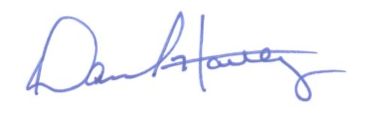 	Daniel Hartley, EdD	Director of Secondary Instruction